Innkalling til elevrådsmøte ved Lakkegata skole mandag 4. april. 2016 kl.11.00 -12.00Ønsker alle i elevrådet velkommen til elevrådsmøte mandag. 4. april. Vi møtes på det store møterommet i 4.etasje.  Sak 1- 16/17: Godkjenning av innkallelsen.Sak2. 16 /17: Tilbakemelding til elevene Sak 3- 16 /17 Tilbakemelding fra elevene  Sak 4-16/17: Planlegge fotballturneringen                         Vel Møtt og møt presis 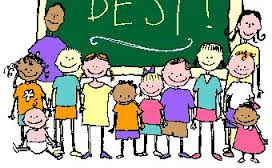 